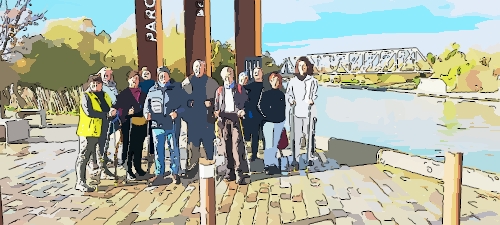 Avec ou sans bâtons 9 heures :     départ de la Marche de 12 km9 heures 30 : départ de la marche de 8 kmRendez- vous : Stade Paul Guerre – rue de la convention – 62420 Billy-MontignyInscription :  5 € Les petits plus :Ouvert à tous et sans engagementPrésence d’un animateur sur chaque parcours balisé (allure 5 km/h environ ou allure libre)Récompense et pot de la nouvelle année à l’arrivée Inscription :  sur site internet avant le 21 décembre 2022https://www.billymontignyathletisme.comRenseignements : téléphone 07 69 94 84 70     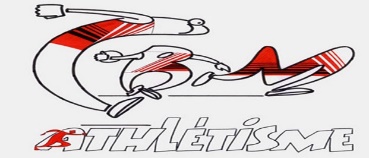 